Supplement Figure: Figures show the predicted trajectories of memory function over time for four modeled subjects with levels equaling the mean blood pressure measure within each quartile.  Adjusted for baseline age, sex, race, education level, cause of ESRD, dialysis vintage and history of CVD. The competing risk survival sub-model was adjusted for the same covariates included in the linear mixed sub-model in addition to variables previously shown to be associated with mortality including vascular access type, serum albumin, BMI and spKt/V.  Slope values are presented as per 10mmHg change in blood pressure measure.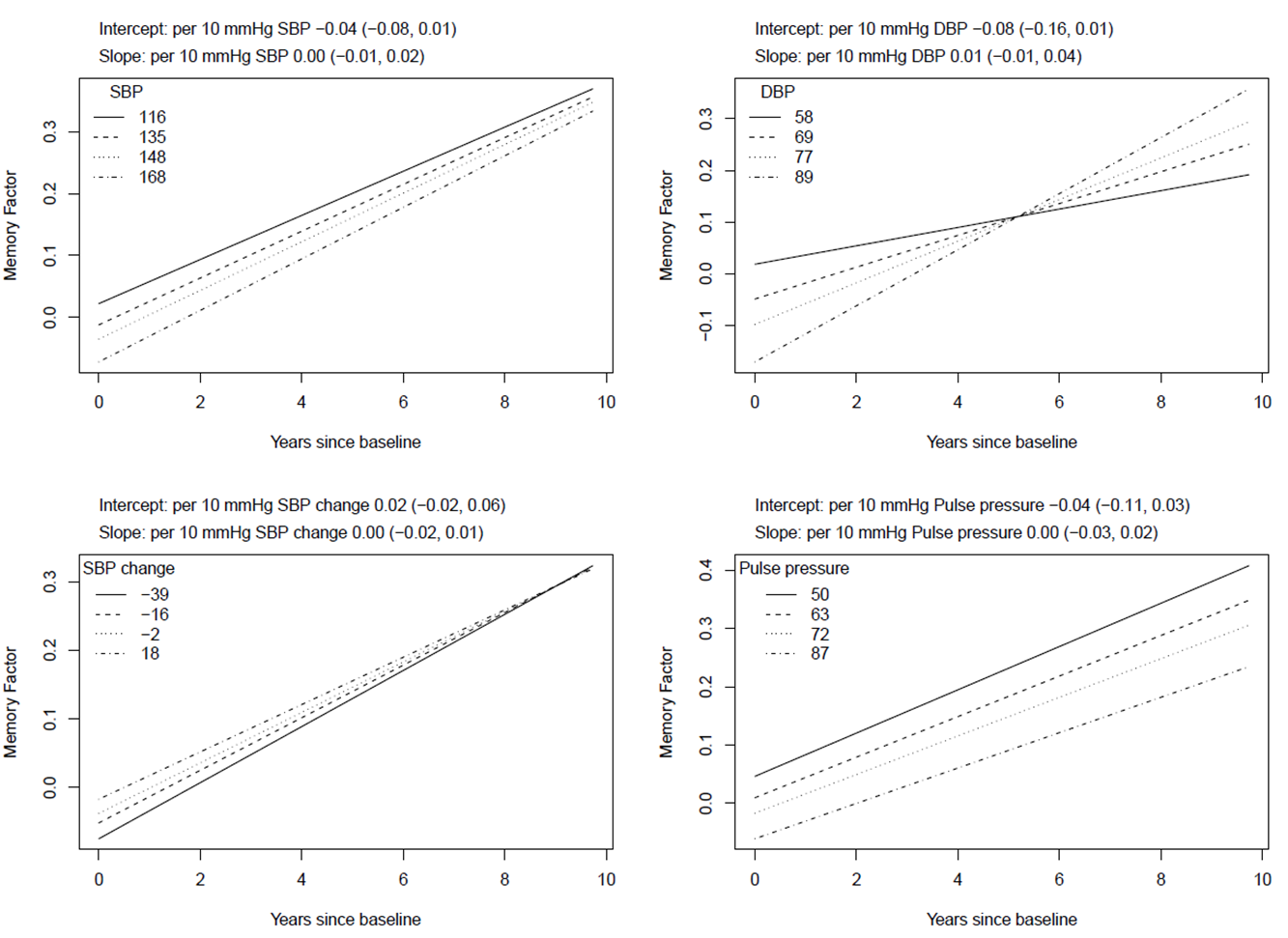 Supplementary Table. Principal Component Analysis PatternSupplementary Table. Principal Component Analysis PatternSupplementary Table. Principal Component Analysis PatternSupplementary Table. Principal Component Analysis PatternPercentage of Test Allocated to Each Rotated Component* Percentage of Test Allocated to Each Rotated Component* Percentage of Test Allocated to Each Rotated Component* Percentage of Test Allocated to Each Rotated Component* Primary Cognitive DomainTestComponent 1^Component 2^Memory Delayed Recall88%21%Memory Short Delayed Recall86%25%Memory Immediate Recall Total75%35%Memory Recognition Total64%29%Both Memory & Executive functionDigit symbol Coding41%71%Executive function Block Design26%64%Executive function Trails A10%75%Executive function Trails B37%71%Eigenvalues (total variance explained by each factor)Eigenvalues (total variance explained by each factor)2.872.29An eigenvalue greater than 1.0 is generally accepted to represent adequate loading26*Percentage = Correlation coefficient X 100^Based on this loading pattern, Component 1 was felt to represent Memory and Component 2 was felt to represent Executive FunctionAn eigenvalue greater than 1.0 is generally accepted to represent adequate loading26*Percentage = Correlation coefficient X 100^Based on this loading pattern, Component 1 was felt to represent Memory and Component 2 was felt to represent Executive FunctionAn eigenvalue greater than 1.0 is generally accepted to represent adequate loading26*Percentage = Correlation coefficient X 100^Based on this loading pattern, Component 1 was felt to represent Memory and Component 2 was felt to represent Executive FunctionAn eigenvalue greater than 1.0 is generally accepted to represent adequate loading26*Percentage = Correlation coefficient X 100^Based on this loading pattern, Component 1 was felt to represent Memory and Component 2 was felt to represent Executive Function